NATIONAL ASSEMBLYQUESTION FOR WRITTEN REPLY QUESTION NO: 694			 				Ms V van Dyk (DA) to ask the Minister of Communications, Telecommunications and Postal Services:What is the (a) make, (b) model, (c) price and (d) date on which each vehicle was purchased for use by (i) her and/or the former minister and (ii) the former deputy ministers (aa) in the (aaa) 2016-17 and (bbb) 2017-18 financial years and (bb) since 1 April 2018?						NW817EREPLY:I have been advised by the Departments as followsDepartment of Telecommunications and Postal Services:-(aaa) 	No vehicles were purchased for the former Minister in the 2016-17 financial year.(bbb) 	No vehicles were purchased for the former Minister in the 2017-18 financial year.(bb)	A land Cruiser 200 4.5 V8, VX 6A/T, Model 26U was purchased for the former Minister for R1 298 945.70 in the 2018/19 financial year.(aaa) 	No vehicles were purchased for the former Deputy Minister in the 2016-17 financial year.(bbb)	An Audi Q7 3.0 TDI, Quattro model, was purchased for the former Deputy Minister in the 2017/18 financial year for the amount of R 910 928.40. The vehicle was purchased for use in Cape Town.(bb)	An Audi Q7 3.0 TDI, Quattro model, was purchased for the Minister for the amount of R 1 025 640.13 in the 2018/19 financial year. The vehicle was purchased for use in Pretoria.Department of Communications:-The department bought two vehicles for the former Deputy Minister Ms T Mahambehlala during 2017/2018 financial year.Vehicle 1: Cape Town Jaguar XF 2.0d R Sport2017 ModelR 748 941.0002 August 2017None Former Deputy Minister – Ms T Mahambehlala(aa)    None (bbb)  2017-18 Financial Year(bb)    None Vehicle 2: Pretoria(a)	Mercedes Benz GLC 250 (X253)(b)	2017 Model(c)	R 755 888.01(d)	28 July 2017(i)	None (ii)	Former Deputy Minister – Ms T Mahambehlala(aa)    None (bbb)  2017-18 Financial Year(bb)    NoneMs. Stella Ndabeni-Abrahams, MPMinister 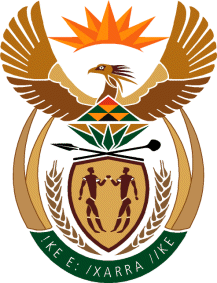 MINISTRY OF COMMUNICATIONS
REPUBLIC OF SOUTH AFRICAPrivate Bag X 745, Pretoria, 0001, Tel: +27 12 473 0164   Fax: +27 12 473 0585Tshedimosetso House,1035 Francis Baard Street, Tshedimosetso House, Pretoria, 1000